International Oil Scouts Association94th Annual Meeting/Seminar Statoil2107 City West Blvd, Suite 100, Building 2, 7th FloorHouston, TX 77042July 10 – July 13, 2017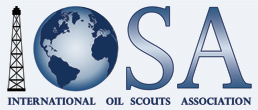 Wednesday, July 12, 20178:00 – 8:30 am	Guest & Seminar Speaker Registration (Continental breakfast provided)8:30 – 4:00 pm		Seminar Speaker Sessions (open to all Meeting Registrants & Speakers)8:30 – 9:30 am		Morning Session 1 – Re-emergence of the Austin Chalk			Heath Anderson, Oil Scout - Devon Energy9:30 – 10:30 am	Morning Session 2 – How much hydrocarbon is there?  How much can be recovered?  And how fast can it be recovered?...a real GoM example of theory and practiceEileen Placebon, Reservoir Engineer – Statoil10:30 – 10:45 pm	Morning Break10:45 – 11:45 pm	Morning Session 3 – Developing Offshore Energy Resources in the United States – Opportunities and ChallengesKeith Couvillion, Deepwater Land Manager – Chevron U.S.A. Inc.12:00 – 1:00 pm	Seminar Lunch (Catered lunch provided)1:00 – 1:45 pm	Afternoon Session 4 – Then and NowDavid W. Miller, CPL, RPG, President – AAPL1:45 – 2:45 pm		Afternoon Session 5 – Private Equities Increasing Role in M&A ActivityChris George, Director – PLS, Inc.2:45 – 3:00 pm		Afternoon Break3:00 – 4:00 pm		Afternoon Session 6 – The Story of US Offshore WindAlyssa Karotkin – Statoil4:00 – 5:00 pm	Afternoon Session 7 – Mexico – An Overview of the Energy Opening and the Significant Upcoming R2.4Michael Dyer – IHSMarkitReception immediately following at McCormick & Schmick’s - Town & Country, CASK Room791 Town & Country Blvd., Suite 160, Houston, TX 77024Thursday, July 13, 20179:00 am – 4:00 pm	Group Outing – Ocean Star Offshore Drilling Rig & Museum(Dress code – casual & comfortable attire, closed toe shoes highly recommended)9:00 am		Bus pick-up at Statoil parking lot	10:30 – 12:30 pm	Guided Tour of Ocean Star Offshore Drilling Rig & Museum12:30 – 2:30 pm	Lunch on your own, Sightseeing & Shopping in Galveston on your own2:30 – 4:00 pm		Bus Transfer back to Statoil parking lot